To									        Date: 22-09-2018The Principals, Lecturers in Physical Education/Physical DirectorsAffiliated Colleges of Andhra UniversitySir/Madam,Since the Municipal Aqua Swimming Pool, Beach Road, Visakhapatnam available, the Swimming Men & Women Andhra University Inter-University team selections will be held at Visakhapatnam only on 25.09.2018 students are required to report at 8.00 am at the venue.VENUE:	Aqua Swimming Pool, Beach Road, Visakhapatnam	Contact: 9985399955 & 7386588712 Thanking you,							             Yours sincerely,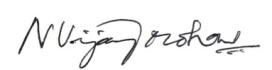 (N.VIJAY MOHAN)ANDHRA UNIVERSITYDEPARTMENT OF PHYSICAL EDUCATION AND SPORTS SCIENCES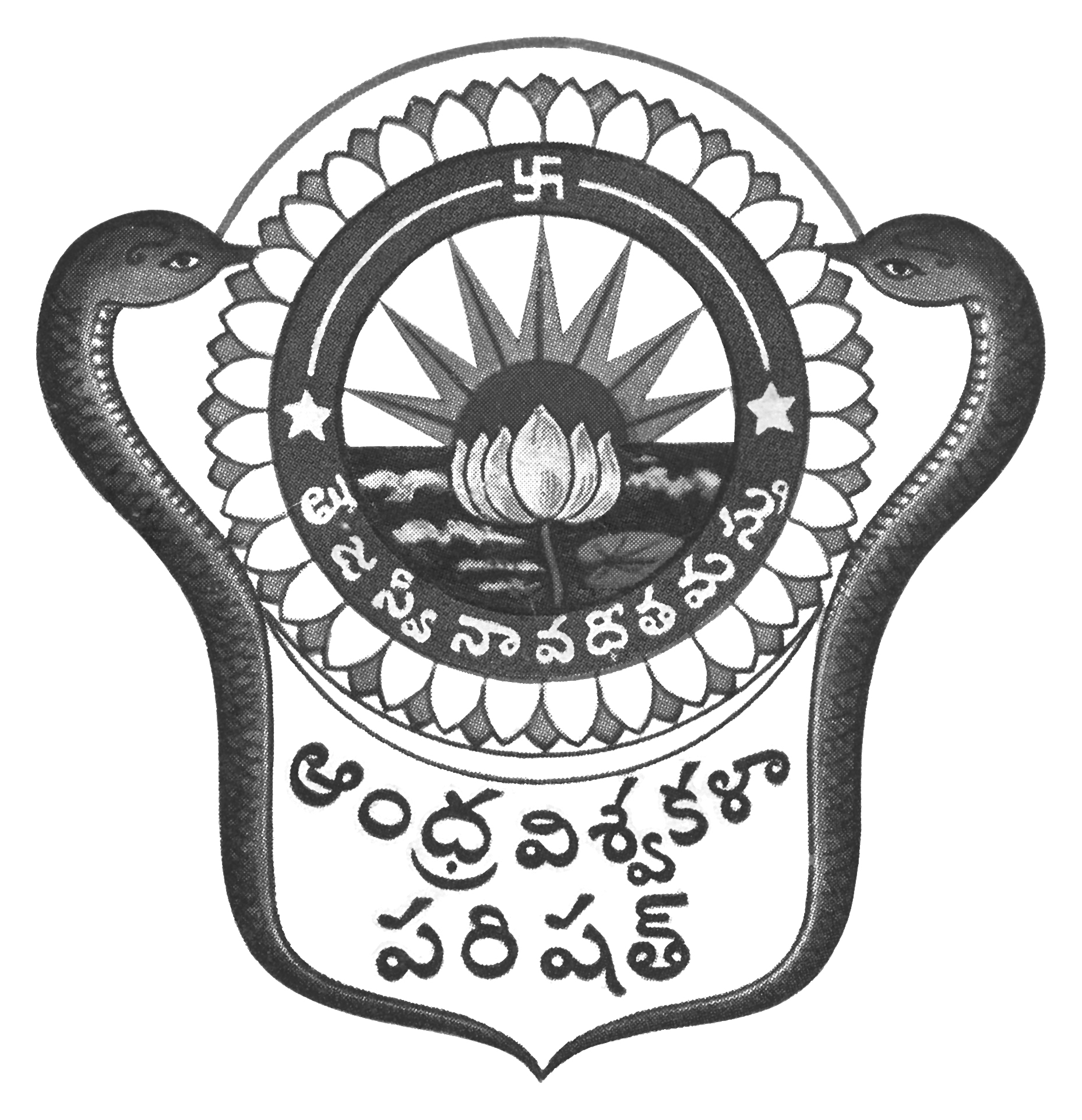 